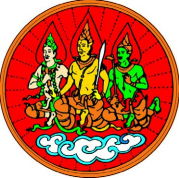 แนวการจัดทําแผนป้องกันและระงับอัคคีภัยตามกฎกระทรวงกําหนดมาตรฐานในการบริหารจัดการและดําเนินการด้านความปลอดภัย อาชีวอนามัยและสภาพแวดล้อมในการทํางานเกี่ยวกับการป้องกันและระงับอัคคีภัย พ.ศ. ๒๕๕๕ ข้อ ๔จัดทําโดย	 สํานักความปลอดภัยแรงงาน กรมสวัสดิการและคุ้มครองแรงงาน   	 ๒๒/๒๒ ถนนบรมราชชนนี แขวงฉิมพลีเขตตลิ่งชัน กรุงเทพมหานคร ๑๐๑๗๐ โทรศัพท์๐ ๒๔๔๘ ๙๑๒๘-๓๙ 		 www.oshthai.orgแผนป้องกันและระงับอัคคีภัย  กฎกระทรวงกําหนดมาตรฐานในการบริหาร จัดการ และดําเนินการด้านความปลอดภัย  อาชีวอนามัย และสภาพแวดล้อมในการทํางานเกี่ยวกับการป้องกันและระงับอัคคีภัย พ.ศ.๒๕๕๕ ข้อ ๔  กําหนดให้สถานประกอบกิจการที่มีลูกจ้างตั้งแต่สิบคนขึ้นไป นายจ้างต้องจัดให้มีแผนป้องกันและระงับ อัคคีภัยในสถานประกอบกิจการประกอบด้วย การตรวจตรา การอบรม การรณรงค์ป้องกันอัคคีภัย  การดับเพลิง การอพยพหนีไฟ และการบรรเทาทุกข์โดยให้นายจ้างจัดเก็บแผนป้องกันและระงับอัคคีภัย  ณ สถานประกอบกิจการพร้อมที่จะให้พนักงานตรวจความปลอดภัยตรวจสอบได้ สํานักความปลอดภัยแรงงาน กรมสวัสดิการและคุ้มครองแรงงาน จึงจัดให้มีแนวการจัดทํา แผนการป้องกันและระงับอัคคีภัยไว้ดังนี้ วัตถุประสงค์ ๑. เพื่อเป็นการป้องกันการสูญเสียทั้งชีวิตและทรัพย์สินจากอัคคีภัย ๒. เพื่อสร้างความมั่นใจในเรองความปลอดภัยต่อพนักงานกรณีเกิดเหตุเพลิงไหม้ ๓. เพื่อลดอัตราการเสียงต่อการเกิดเหตุอัคคีภัย ๔. เพื่อสร้างทัศนคติที่ดีต่อพนักงานในสถานประกอบการ แผนป้องกันและระงับอัคคีภัย ประกอบด้วย ๑. แผนการตรวจตรา ๒. แผนการอบรม ๓. แผนการรณรงค์ป้องกันอัคคีภัย ๔. แผนการดับเพลิง ๕. แผนอพยพหนีไฟ ๖. แผนบรรเทาทุกข์ แผนการตรวจตรา                              เป็นแผนการสํารวจความเสี่ยงและตรวจตรา เพื่อเฝ้าระวังป้องกันและจัดต้นเหตุของการเกิด เพลิงไหม้ ก่อนจัดทําแผนควรมีข้อมูลต่าง ๆ ดังต่อไปนี้เชื้อเพลิง สารเคมีสารไวไฟ ระบบไฟฟ้าจุดที่มีโอกาสเสี่ยง ต่อการเกิดเพลิงไหม้ และต้องมีการบันทึกข้อมูลเกี่ยวกับ คุณสมบัติลักษณะการลุกไหม้ ปริมาณของสารอันตราย ที่มีอยู่สูงสุด ชนิดของสารดับเพลิงและปริมาณที่ต้องใช้เพื่อประกอบการวางแผน การตรวจตราควรมีการกําหนดบุคคล   พื้นที่ที่รับผิดชอบ   หัวข้อและจุดที่ต้องตรวจ  ระยะเวลา ความถี่ผู้ตรวจสอบรายงาน การส่งรายงานผล การแจ้งข้อบกพร่องในการตรวจตราที่ชัดเจน -๒-ตัวอย่างของหัวข้อที่ควรตรวจตรา เช่น - จุดที่เสี่ยงต่อการเกิดเหตุเพลิงไหม้  - การใช้และการเก็บวัตถุไวไฟ - ของเสียติดไฟง่าย - เชื้อเพลิง - แหล่งความร้อนต่างๆ - อุปกรณ์ดับเพลิง - ทางหนีไฟ ๒. แผนการอบรม เป็นการอบรมให้ความรู้กับพนักงานทั้งในเชิงป้องกันและการปฏิบัติเมื่อเกิดเหตุ ซึ่งการเกิด อัคคีภัยภายในสถานประกอบการ ย่อมนํามาซึ่งความสูญเสียต่อธุรกิจการค้าทั้งทางตรงและทางอ้อม ไม่ว่าจะเป็น ทรัพย์สินเสียหาย การผลิต การบริการหยุดชะงัก เสียโอกาสการขาย หรืออาจถึงขั้นมีผู้ที่ได้รับบาดเจ็บหรือเสียชีวิต ดังนั้นในการป้องกันและลดความเสี่ยงด้านการเกิดอัคคีภัย จึงจําเป็นต้องจัดให้มีแผนการอบรม โดยกําหนด ผู้รับผิดชอบ ระยะเวลาดําเนินการ และงบประมาณให้ชัดเจน ตัวอย่างของหลักสูตรที่ต้องจัดทําในแผนการอบรม - การจัดฝึกอบรมการดับเพลิงขั้นต้นให้กับพนักงาน - การฝึกซ้อมดับเพลิงและฝึกซ้อมอพยพหนีไฟ ตัวอย่างของหลักสูตรที่ควรจัดทําในแผนการอบรม - การปฐมพยาบาล - การผายปอดและนวดหัวใจ ๓. แผนการรณรงค์ป้องกันอัคคีภัย แผนการรณรงค์ป้องกันอัคคีภัย เป็นแผนเพื่อป้องกันการเกิดอัคคีภัยในสถานประกอบการ โดยเป็นการสร้างความสนใจ และส่งเสริมในเรื่องการป้องกันอัคคีภัยให้เกิดขึ้นในทุกระดับของพนักงาน ในแผนการรณรงค์ป้องกันอัคคีภัยควรกําหนดผู้รับผิดชอบ ระยะเวลาดําเนินการ และงบประมาณให้ชัดเจน ตัวอย่างหัวข้อที่จะทําการรณรงค์ป้องกันอัคคีภัย เช่น - ๕ ส.  - การลดการสูบบุหรี่ - การจัดนิทรรศการ - จัดทําโปสเตอร์ - การใช้สื่อต่าง ๆ 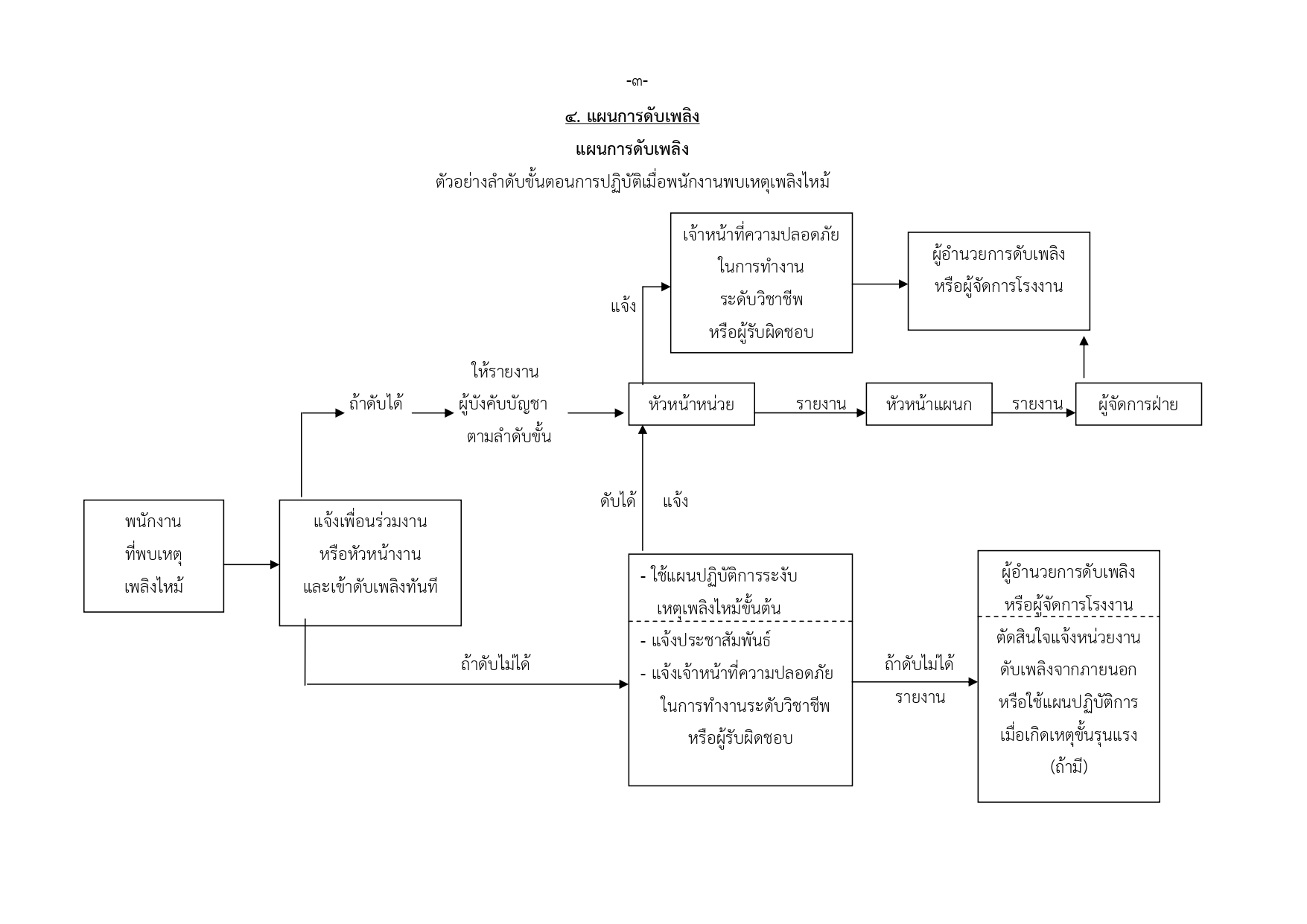 -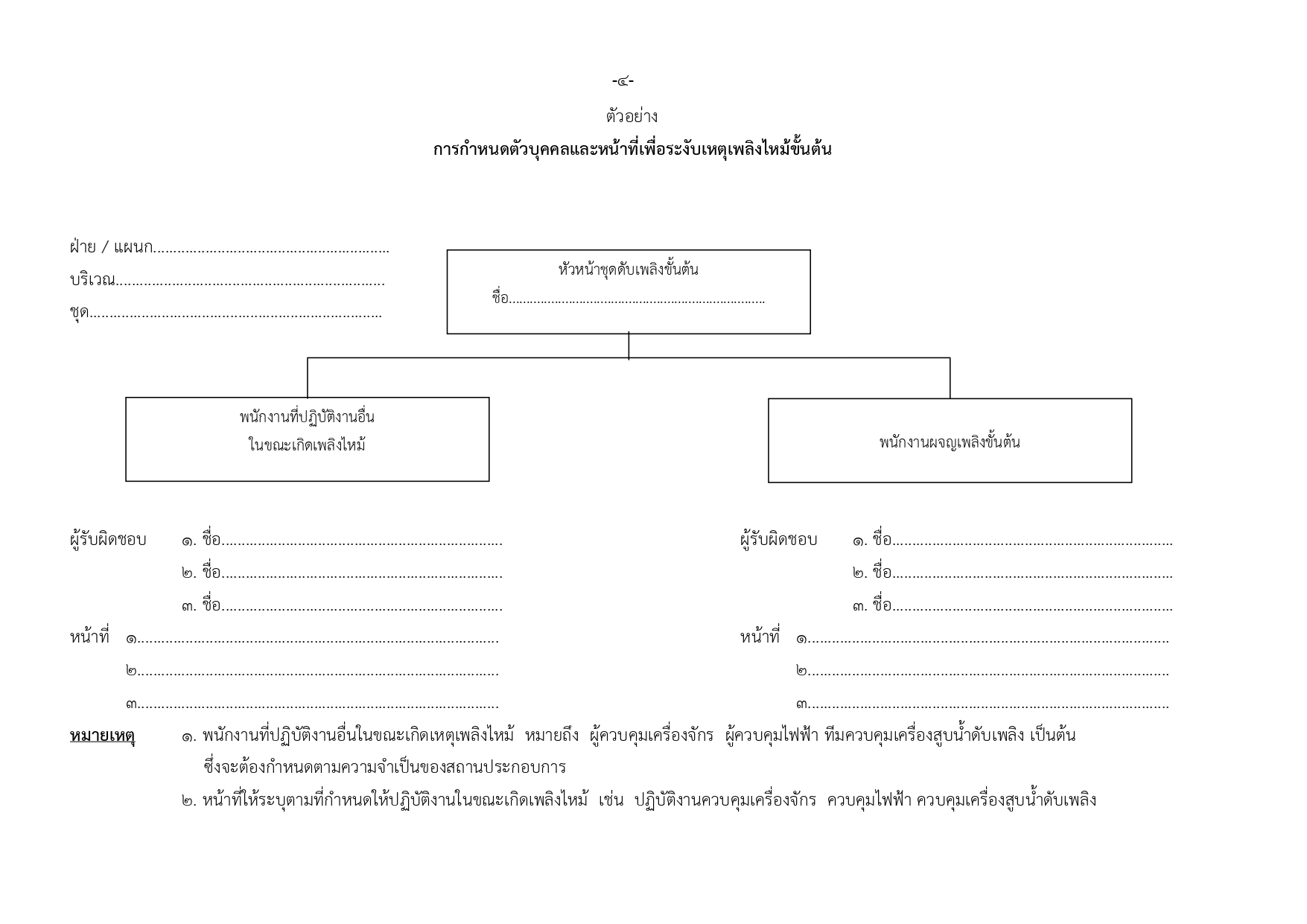 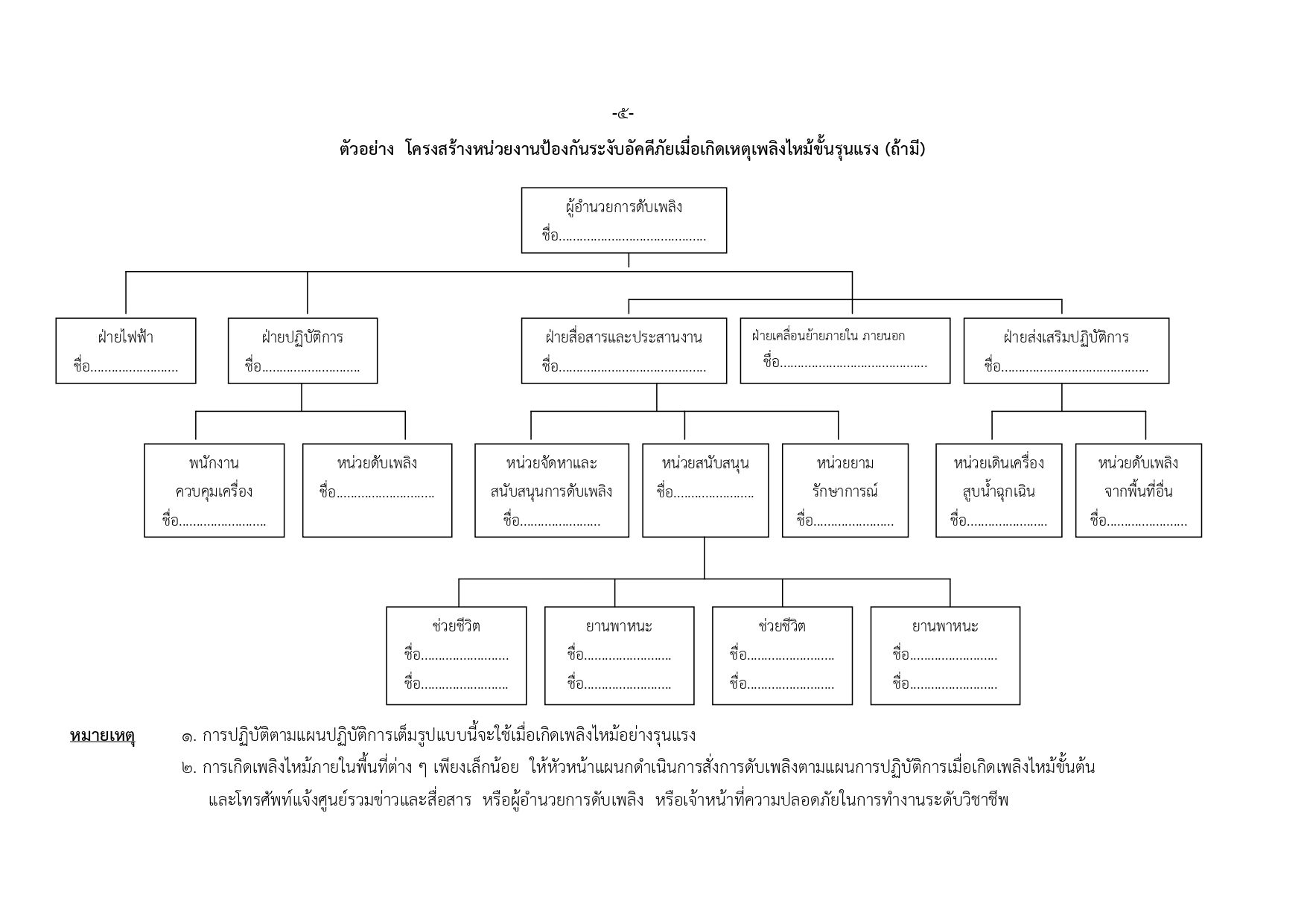 -๖-หน้าที่ของผู้ปฏิบัติงานตามโครงสร้างหน่วยงานป้องกันระงับอัคคีภัยเมื่อเกิดเหตุเพลิงไหม้ขั้นรุนแรง (ถ้ามี)  -๗--๘-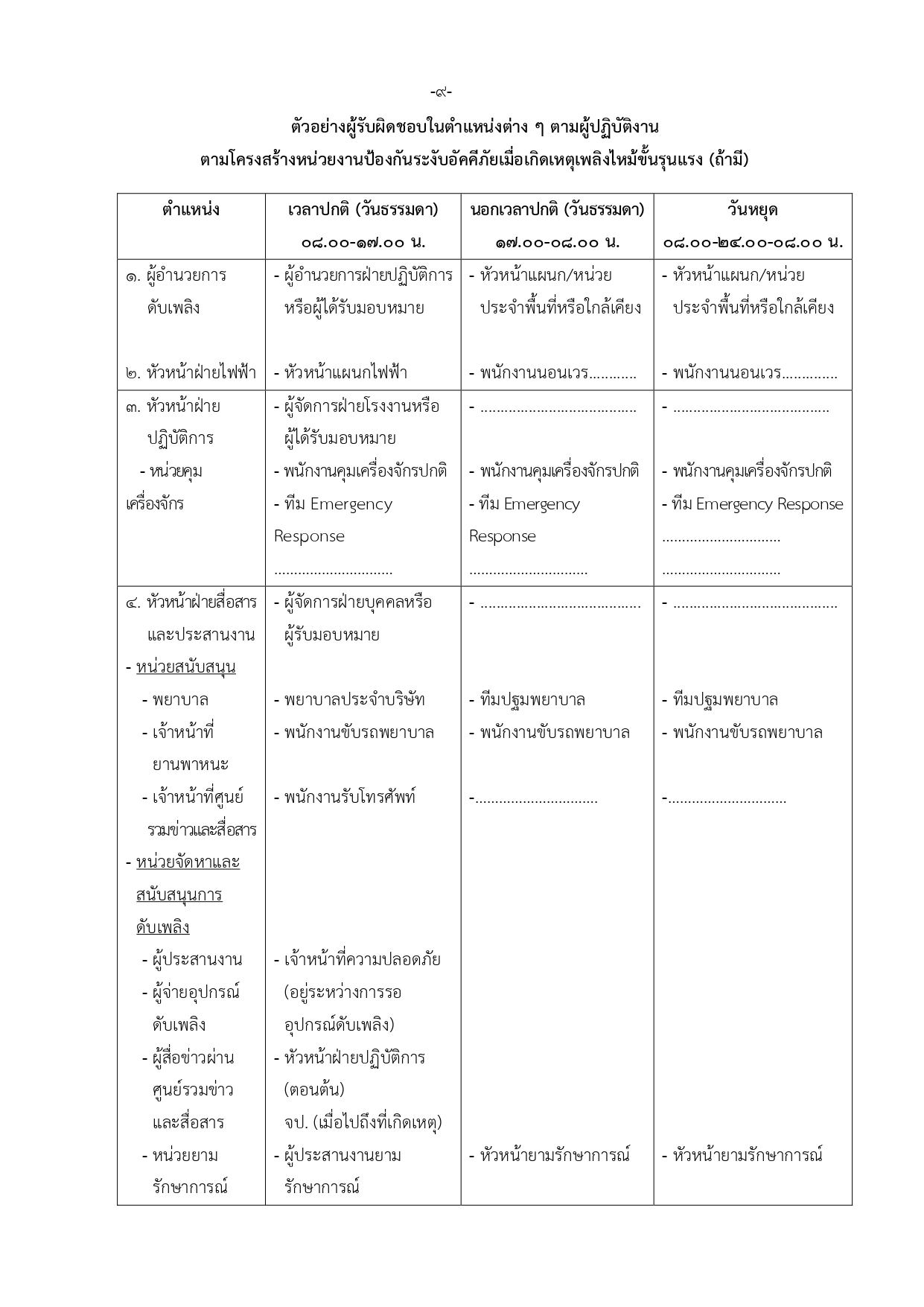 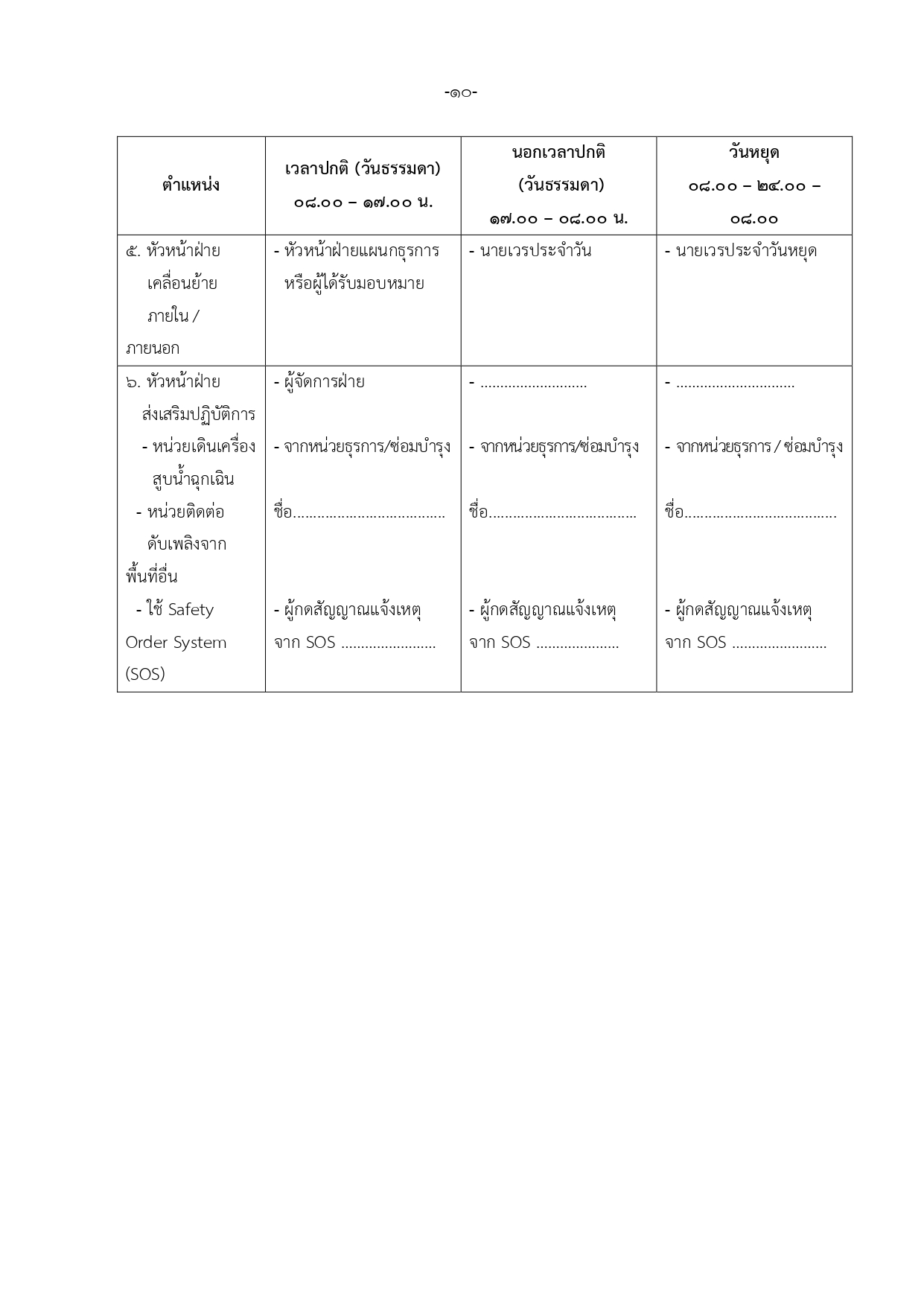 -๑๑-๕ แผนอพยพหนีไฟ แผนอพยพหนีไฟนั้นกําหนดขึ้นเพื่อความปลอดภัยของชีวิตและทรัพย์สินของพนักงานและของสถานประกอบการในขณะเกิดเพลิงเหตุไหม้  แผนอพยพหนีไฟที่กําหนดขึ้นนั้น มีองค์ประกอบต่างๆเช่น หน่วยตรวจสอบจํานวนพนักงาน,  ผู้นําทางหนีไฟ, จุดนัดพบ, หน่วยช่วยชีวิต และยานพาหนะ ฯลฯ ควรได้กําหนดผู้รับผิดชอบในแต่ละ หน่วยงานโดยขึ้นตรงต่อผู้อํานวยการอพยพหนีไฟหรือผู้อํานวยการดับเพลิง ดังนี้  - ผู้อํานวยการอพยพหนีไฟหรือผู้อํานวยการดับเพลิง  ชื่อ ......................................................  - ผู้ช่วยผู้อํานวยการอพยพหนีไฟหรือผู้ช่วยผู้อํานวยการดับเพลิง  ชื่อ ......................................................  ในแผนดังกล่าวควรกําหนดให้มีการปฏิบัติดังนี้  ๑. ผู้นําทางหนีไฟ จะเป็นผู้นําทางพนักงานอพยพหนีไฟไปตามทางออกที่จัดไว้๒. จุดนัดพบหรือเรียกอีกอย่างว่า “จุดรวมพล” จะเป็นสถานที่ที่ปลอดภัย ซึ่งพนักงาน สามารถที่จะมารายงานตัวและทําการตรวจสอบนับจํานวนได้๓. หน่วยตรวจสอบจํานวนพนักงานมีหน้าที่ตรวจนับจํานวนพนักงานว่ามีการอพยพหนีไฟออกมาภายนอกบริเวณที่ปลอดภัยครบทุกคนหรือไม่ หากพบว่าพนักงานอพยพหนีไฟออกมาไม่ครบตาม จํานวนจริง ซึ่งหมายถึงยังมีพนักงานติดอยู่ในพื้นที่ที่เกิดอัคคีภัย                      ๔. หน่วยช่วยชีวิตและยานพาหนะ จะเข้าค้นหาและทําการช่วยชีวิตพนักงานที่ยังติดค้างอยู่ ในอาคารหรือในพื้นที่ที่ได้เกิดอัคคีภัย รวมถึงกรณีของพนักงานที่ออกมาอยู่ที่จุดรวมพลแล้วมีอาการเป็นลม ช็อคหมดสติหรือบาดเจ็บเป็นต้น หน่วยช่วยชีวิตและยานพาหนะจะทําการปฐมพยาบาลเบื้องต้นและติดต่อ หน่วยยานพาหนะให้ในกรณีที่พยาบาลหรือแพทย์พิจารณาแล้วต้องนําส่งโรงพยาบาล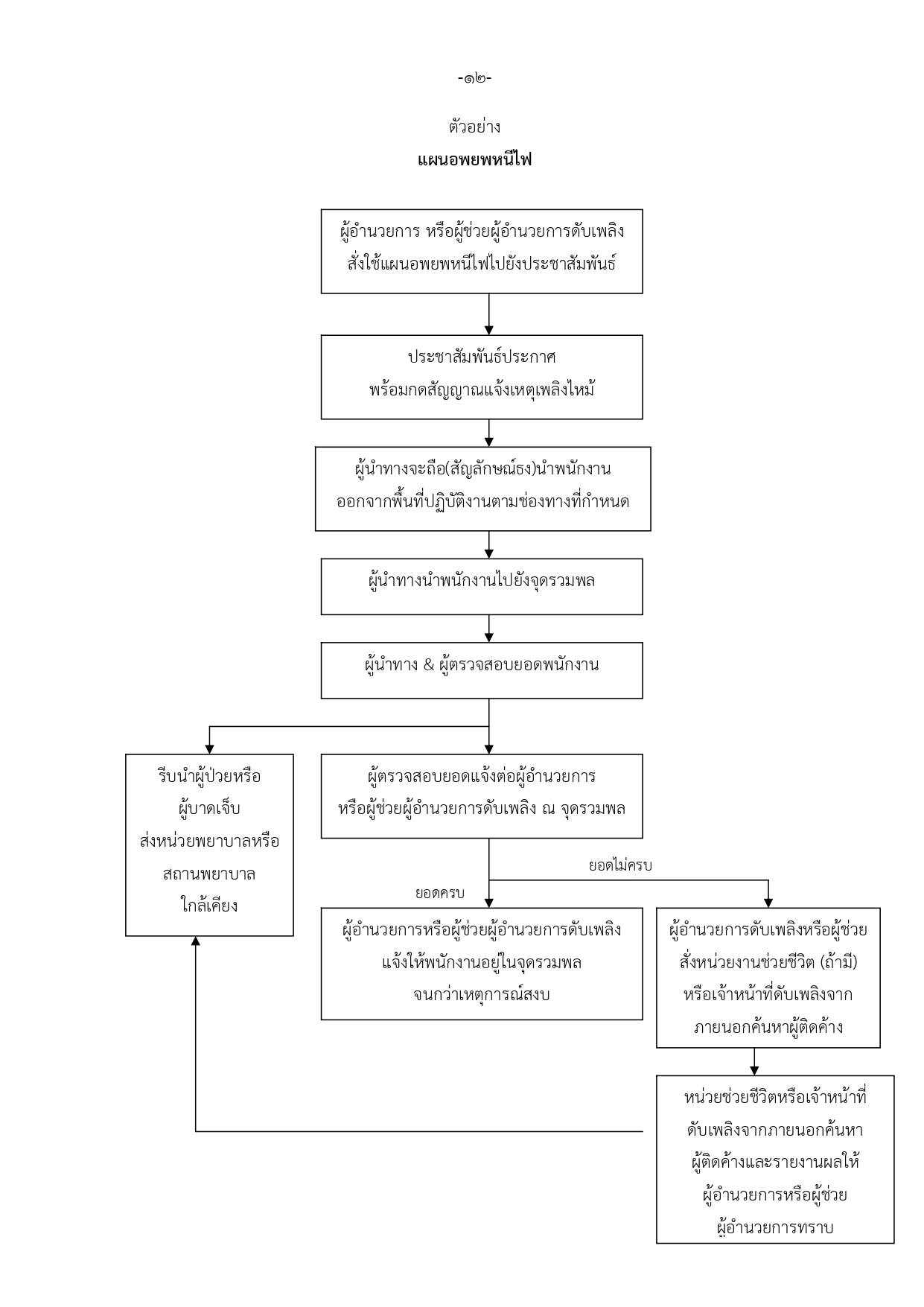 -๑๓-๖. แผนบรรเทาทุกข์  แผนบรรเทาทกุข์จะประกอบด้วยหัวข้อต่าง ๆ ดังนี้  ๑. การประสานงานกับหน่วยงานของรัฐ  ๒. การสํารวจความเสียหาย  ๓. การรายงานตัวของเจ้าหน้าที่ทุกฝ่ายและกําหนดจุดนัดพบเพื่อรอรับคําสั่ง  ๔. การช่วยชีวิตและขุดค้นหาผู้เสียชีวิต  ๕. การเคลื่อนย้ายผู้ประสบภัย ทรัพย์สินและผู้เสียชีวิต ๖. การประเมินความเสียหาย ผลการปฏิบตัิงานและรายงานสถานการณ์เพลิงไหม้  ๗. การช่วยเหลือสงเคราะห์ผู้ประสบภัย  ๘. การปรับปรุงแก้ไขปัญหาเฉพาะหน้าเพื่อให้ธุรกิจสามารถดําเนินการได้โดยเร็วที่สุด ตัวอย่างการกำหนดหน้าที่รับผิดชอบของผู้ปฏิบัติการในแผนบรรเทาทุกข์ ผู้ปฏิบัติงาน ผู้ปฏิบัติงาน หน้าที่รับผิดชอบหน้าที่รับผิดชอบผู้อํานวยการดับเพลิงฝ่ายไฟฟ้า ฝ่ายปฏิบัติการผู้อํานวยการดับเพลิงฝ่ายไฟฟ้า ฝ่ายปฏิบัติการให้ปฏิบัติดังนี้รับฟังรายการต่าง ๆ เพื่อสั่งการการใช้แผนต่างๆ๒. ขอความช่วยเหลือจากหน่วยงานที่เกี่ยวข้อง๓. รายงานผลการเกิดเพลิงไหม้ต่อผู้บังคับบัญชาระดับสูงขึ้นไป๔. ให้ข่าวแก่สื่อมวลชนให้ปฏิบัติดังนี้เมื่อเกิดเพลิงไหม้ให้รีบเข้าไปที่เกิดเหตุ เพื่อรับคําสั่งตัดไฟจากฝ่ายปฏิบัติการ๒. รับคําสั่งจากผู้อํานวยการดับเพลิงหัวหน้าฝ่ายปฏิบัติการให้ถือปฏิบัติดังนี้เมื่อเกิดเพลิงไหม้ในพื้นที่ให้หัวหน้าฝ่ายปฏิบัติการแยกชุดปฏิบัติการออกเป็น ๒ ชุด คือ ชุดควบคุมเครื่องจักร และชุดดับเพลิง๑.๑ ชุดควบคุมเครื่องจักรเมื่อเกิดเพลิงไหม้ในพื้นที่ใด ให้ชุดควบคุมเครื่องจักรทําการ ควบคุมเครื่องจักรให้ทํางานต่อไปจนกว่าจะได้รับ  คําสั่งให้หยดุ เครื่องจากหัวหน้าฝ่ายปฏิบัติการกรณีที่  ไม่สามารถเดินเครื่อง หรือ ได้รับคําสั่งให้หยุดเครื่อง   ให้ชุดควบคุมเครื่องจักรไปช่วยทําการ ดับเพลิง๑.๒ ชุดดับเพลิงเมื่อเกิดเพลิงไหม้ในพื้นที่ตัวเองไม่ว่ามากหรือน้อยชุดปฏิบัติการชุดนี้จะแยกตัวออกจากการควบคุมเครื่องจักรออกทําการดับเพลิงโดยทันทีที่เกิดเพลิงไหม้โดยไม่ต้อง  หยุดเครื่องและ ให้ปฏิบัติการภายใต้คําสั่งของหัวหน้าฝ่ายปฏิบัติการในพื้นที่ ใน การปฏิบัติการหากจําเป็นต้องขอ  ความช่วยเหลือจากหน่วยอื่นให้หัวหน้าฝ่ายปฏิบัติการ  สั่งดําเนินการให้ปฏิบัติดังนี้รับฟังรายการต่าง ๆ เพื่อสั่งการการใช้แผนต่างๆ๒. ขอความช่วยเหลือจากหน่วยงานที่เกี่ยวข้อง๓. รายงานผลการเกิดเพลิงไหม้ต่อผู้บังคับบัญชาระดับสูงขึ้นไป๔. ให้ข่าวแก่สื่อมวลชนให้ปฏิบัติดังนี้เมื่อเกิดเพลิงไหม้ให้รีบเข้าไปที่เกิดเหตุ เพื่อรับคําสั่งตัดไฟจากฝ่ายปฏิบัติการ๒. รับคําสั่งจากผู้อํานวยการดับเพลิงหัวหน้าฝ่ายปฏิบัติการให้ถือปฏิบัติดังนี้เมื่อเกิดเพลิงไหม้ในพื้นที่ให้หัวหน้าฝ่ายปฏิบัติการแยกชุดปฏิบัติการออกเป็น ๒ ชุด คือ ชุดควบคุมเครื่องจักร และชุดดับเพลิง๑.๑ ชุดควบคุมเครื่องจักรเมื่อเกิดเพลิงไหม้ในพื้นที่ใด ให้ชุดควบคุมเครื่องจักรทําการ ควบคุมเครื่องจักรให้ทํางานต่อไปจนกว่าจะได้รับ  คําสั่งให้หยดุ เครื่องจากหัวหน้าฝ่ายปฏิบัติการกรณีที่  ไม่สามารถเดินเครื่อง หรือ ได้รับคําสั่งให้หยุดเครื่อง   ให้ชุดควบคุมเครื่องจักรไปช่วยทําการ ดับเพลิง๑.๒ ชุดดับเพลิงเมื่อเกิดเพลิงไหม้ในพื้นที่ตัวเองไม่ว่ามากหรือน้อยชุดปฏิบัติการชุดนี้จะแยกตัวออกจากการควบคุมเครื่องจักรออกทําการดับเพลิงโดยทันทีที่เกิดเพลิงไหม้โดยไม่ต้อง  หยุดเครื่องและ ให้ปฏิบัติการภายใต้คําสั่งของหัวหน้าฝ่ายปฏิบัติการในพื้นที่ ใน การปฏิบัติการหากจําเป็นต้องขอ  ความช่วยเหลือจากหน่วยอื่นให้หัวหน้าฝ่ายปฏิบัติการ  สั่งดําเนินการผู้ปฏิบัติงาน หน้าที่รับผิดชอบฝ่ายสื่อสารและประสานงาน หน่วยจัดหาและสนับสนุนในการดับเพลิง- ผู้ประสานงาน - ยามรักษาการณ์ ฝ่ายเคลื่อนย้ายภายใน - ภายนอกทันที่ ที่ทราบเหตุเพลิงไหม้ในพื้นที่ของตัวเอง ให้แจ้งข่าว   โทรศัพท์ถึงเข้าหน้าที่ความปลอดภัยถึงผู้อํานวยการดังเพลิง และโทรศัพท์แจ้งศูนย์รวมข่าว  ให้ปฏิบัติดังนี้  คอยช่วยเหลือประสานงานระหว่างบุคคลที่เกี่ยวข้อง ๒. รับคําสั่งจากผู้อํานวยการดับเพลิงและติดต่อผ่านศูนย์รวมข่าว ๓. สั่งการแทนผู้อํานวยการดับเพลิง ถ้าได้รับมอบหมาย  ให้เจ้าหน้าที่ความปลอดภัยคอยช่วยเหลือดังนี้  ๑. คอยช่วยเหลือประสานงานระหว่างผู้อํานวยการดับเพลิง ยามรักษาการณ์และผู้เกี่ยวข้อง  ๒. คอยรับ-ส่งคําสั่งจากผู้อํานวยการดับเพลิงในการติดต่อศูนย์ข่าว  ๓. สั่งการแทนผู้อํานวยการดับเพลิง ในกรณีที่ผู้อํานวยการดับเพลิงมอบหมาย  ๑. ให้รีบไปยังจุดเกิดเหตุคอยรับคําสั่งจากผู้อํานวยการดับเพลิงและหัวหน้าฝ่ายประสานงาน  ๒. ป้องกันมิให้บุคคลภายนอกที่ไม่มีหน้าที่เกี่ยวข้องเข้าก่อนได้รับอนุญาต  ๓. ควบคุมป้องกันทรัพย์สินที่ฝ่ายเคลื่อนย้ายนำมาเก็บไว้  ๑. ให้รับผิดชอบในการกําหนดจุดปลอดภัยอัคคีภัยในการเก็บ  วัสดุครุภัณฑ์  ๒. อํานวยความสะดวกในการเคลื่อนย้ายขนส่งวัสดุครุภัณฑ์  ๓. จัดยานพาหนะและอุปกรณ์ขนย้าย ผู้ปฏิบัติงานหน้าที่รับผิดชอบฝ่ายส่งเสริมปฏิบัติการ - หน่วยติดต่อดับเพลิงจากพื้นที่อื่น - หน่วยเดินเครื่องสูบน้ําฉุกเฉิน ศูนย์รวมข่าว / สื่อสารให้ปฏิบัติดังนี้  ๑. ให้แจ้งสัญญาณ SAFETY ORDER SYSTEM (SOS)  ๒. พนักงานที่ทราบเหตุเพลิงไหม้และต้องการเข้ามาช่วยเหลือดับเพลิง ให้รายงานตัวต่อผู้อํานวยการดับเพลิงเพื่อทําการแบ่งเป็นชุดช่วยเหลือส่งเสริมการปฏิบัติงาน  ๓. สําหรับการเกิดอัคคีภัยในบริเวณเครื่องจักร ชุดดับเพลิงควรมาจากชุดดับเพลิงในสถานที่นั้น ผู้ที่มาช่วยเหลือควร  ช่วยเหลือในการลําเลียงอุปกรณ์ดับเพลิง  ๔. คอยคําสั่งจากผู้อํานวยการดับเพลิง ให้คอยอยู่บริเวณที่เกิด  เพลิงไหม้ให้ปฏิบัติดังนี้  ๑. ให้เดินเครื่องสูบน้ําดับเพลิงทันทีที่ได้รับแจ้งเหตุเพลิงไหม้  ๒. ทําการควบคุมดูแลเครื่องสูบน้ําดับเพลิงขณะที่เกิดเพลิงไหม้  ๓. ในเวลาปกติให้ตรวจสอบเครื่องมือ อุปกรณ์ใช้งานตามรายการตรวจเช็ค  ให้ปฏิบัติดังนี้  ๑. เมื่อทราบข่าวเกิดเพลิงไหม้จะต้องทําการตรวจสอบข่าว๒. แจ้งเหตุเพลิงไหม้  ๓. ติดตามข่าว แจ้งข่าวเป็นระยะ  ๔. ติดต่อขอความช่วยเหลือ (ถ้ามีการสื่อสาร)  ๕. แจ้งข่าวอีกครั้งเมื่อเพลิงสงบหน้าที่รับผิดชอบผู้ปฏิบัติ๑. การประสานงานกับหน่วยงานของรัฐ  ๒. การสํารวจความเสียหาย  ๓. การรายงานตัวของเจ้าหน้าที่ทุกฝ่ายและกําหนดจุดนัดพบของบุคลากร  ๔. การช่วยชีวิตและค้นหาผู้ประสบภัย๕. การเคลื่อนย้ายผู้ประสบภัย ทรัพย์สินและผู้เสียชีวิต  ๖. การประเมินความเสียหาย ผลการปฏิบัติงาน และการรายงานสถานการณ์เพลิงไหม้  ๗. การช่วยเหลือ สงเคราะห์ผู้ประสบภัย  ๘. การปรับปรุงแก้ไขปัญหาเฉพาะหน้าเพื่อให้ธุรกิจ สามารถดําเนินการได้โดยเร็วที่สุดหัวหน้าทีม........................................................................... พนักงานร่วมทีม..................................................................  หัวหน้าทีม...........................................................................  พนักงานร่วมทีม..................................................................  หัวหน้าทีม...........................................................................  พนักงานร่วมทีม..................................................................  หัวหน้าทีม...........................................................................  พนักงานร่วมทีม.........................................................หัวหน้าทีม...........................................................................  พนักงานร่วมทีม..................................................................  หัวหน้าทีม...........................................................................  พนักงานร่วมทีม..................................................................  หัวหน้าทีม...........................................................................  พนักงานร่วมทีม..................................................................  หัวหน้าทีม...........................................................................  พนักงานร่วมทีม.................................................................. 